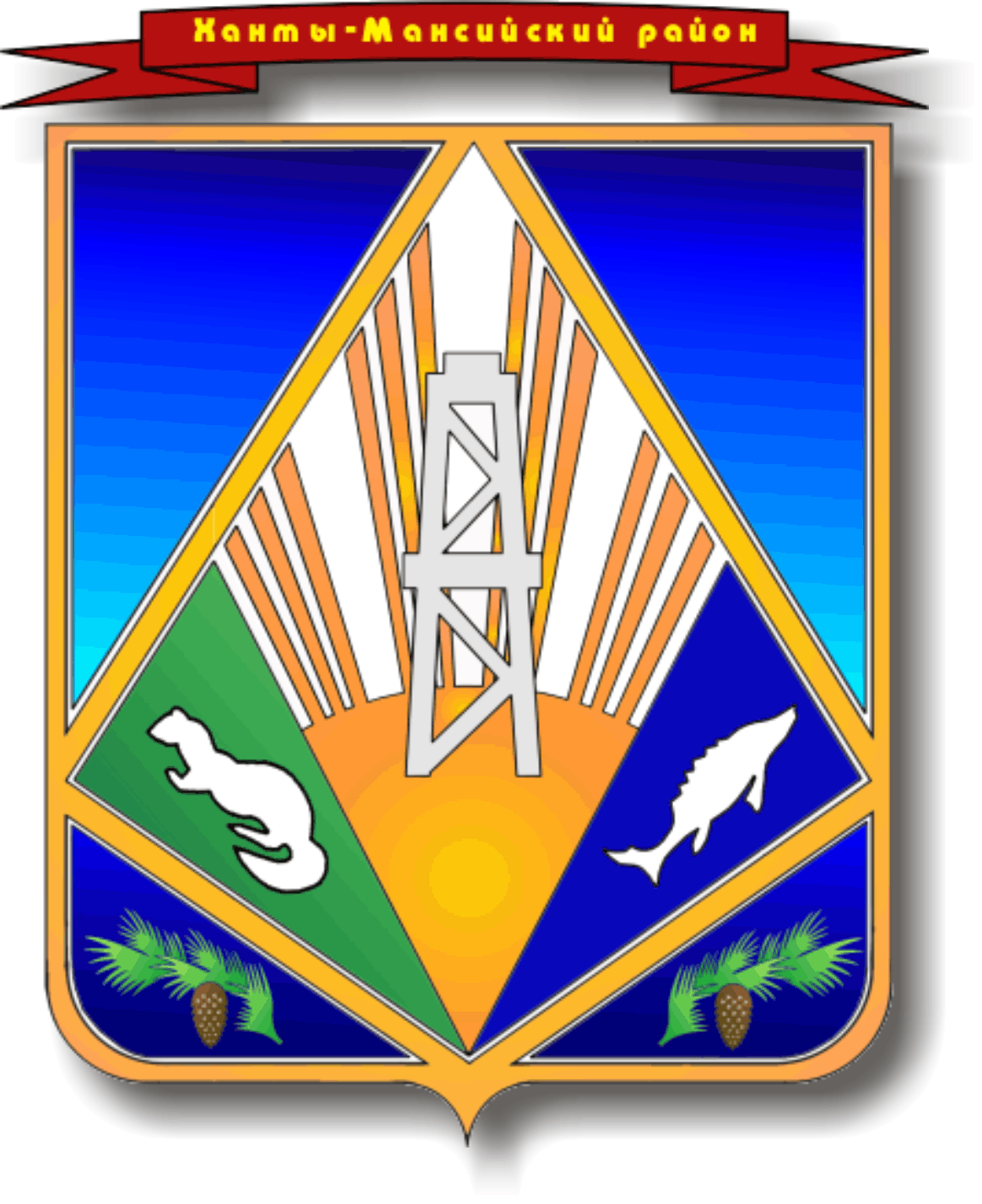                                                                 ПРОЕКТМУНИЦИПАЛЬНОЕ ОБРАЗОВАНИЕХАНТЫ-МАНСИЙСКИЙ РАЙОНХанты-Мансийский автономный округ – ЮграАДМИНИСТРАЦИЯ ХАНТЫ-МАНСИЙСКОГО РАЙОНАП О С Т А Н О В Л Е Н И Еот  [Дата документа]	           № [Номер документа]г. Ханты-МансийскО признании утратившим силупостановления администрации Ханты-Мансийского района от 15.02.2023 № 51«О закреплении муниципальных образовательныхорганизаций Ханты-Мансийского района, реализующих образовательную деятельность 
по образовательным программам дошкольного образования, начального общего, основного общегои среднего общего образования, подведомственныхкомитету по образованию администрации Ханты-Мансийского района, за определенными территориями муниципального образования Ханты-Мансийский район» В целях приведения муниципальных правовых актов 
Ханты-Мансийского района в соответствии с действующим законодательством, руководствуясь статьей 32 Устава Ханты-Хансийского района:1. Признать утратившим силу постановление администрации 
Ханты-Мансийского района от 15.02.2023 № 51 «О закреплении муниципальных образовательных организаций Ханты-Мансийского района, реализующих образовательную деятельность 
по образовательным программам дошкольного образования, начального общего, основного общего и среднего общего образования, подведомственных комитету по образованию администрации 
Ханты-Мансийского района, за определенными территориями муниципального образования Ханты-Мансийский район».2. Настоящее постановление вступает в силу после его официального опубликования.Глава Ханты-Мансийского района                                          К.Р. Минулин  